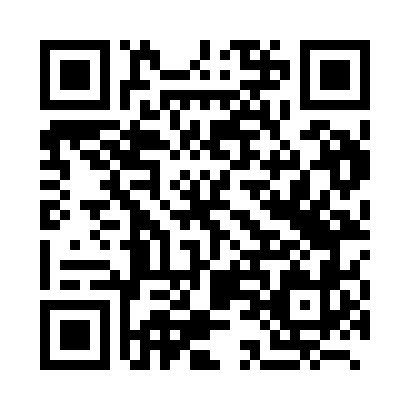 Prayer times for Igrita, RomaniaWed 1 May 2024 - Fri 31 May 2024High Latitude Method: Angle Based RulePrayer Calculation Method: Muslim World LeagueAsar Calculation Method: HanafiPrayer times provided by https://www.salahtimes.comDateDayFajrSunriseDhuhrAsrMaghribIsha1Wed4:046:091:236:258:3710:342Thu4:016:081:226:268:3810:363Fri3:596:061:226:278:3910:384Sat3:566:051:226:278:4110:405Sun3:546:031:226:288:4210:426Mon3:516:021:226:298:4310:457Tue3:496:001:226:308:4510:478Wed3:465:591:226:318:4610:499Thu3:445:571:226:318:4710:5110Fri3:415:561:226:328:4910:5411Sat3:395:551:226:338:5010:5612Sun3:375:531:226:348:5110:5813Mon3:345:521:226:348:5211:0014Tue3:325:511:226:358:5411:0315Wed3:295:491:226:368:5511:0516Thu3:275:481:226:378:5611:0717Fri3:245:471:226:378:5711:0918Sat3:225:461:226:388:5911:1219Sun3:205:451:226:399:0011:1420Mon3:175:441:226:399:0111:1621Tue3:155:431:226:409:0211:1822Wed3:135:421:226:419:0311:2023Thu3:115:411:226:419:0411:2324Fri3:085:401:226:429:0511:2525Sat3:065:391:226:439:0611:2726Sun3:055:381:236:439:0811:2927Mon3:055:371:236:449:0911:3128Tue3:045:371:236:459:1011:3329Wed3:045:361:236:459:1111:3430Thu3:045:351:236:469:1211:3431Fri3:045:341:236:469:1211:35